嘉義縣   太和    國民   小    學110學年度雙語國家政策－口說英語展能樂學計畫子計畫2-1：國民中小學英語日活動成果報告表(表格不夠，請自行增列）活動名稱聖誕感恩日聖誕感恩日辦理日期12/22辦理地點圖書館圖書館參加人數10成果摘要-活動內容介紹及特色說明(列點說明)慶祝聖誕節，學生們習唱聖誕歌。課程介紹聖誕節由來和師生禮物交換，活絡師生情誼。慶祝聖誕節，學生們習唱聖誕歌。課程介紹聖誕節由來和師生禮物交換，活絡師生情誼。慶祝聖誕節，學生們習唱聖誕歌。課程介紹聖誕節由來和師生禮物交換，活絡師生情誼。慶祝聖誕節，學生們習唱聖誕歌。課程介紹聖誕節由來和師生禮物交換，活絡師生情誼。檢討或建議事項因為第一次舉辦，在時間控制上稍微不足，拖延到休息時間。因為第一次舉辦，在時間控制上稍微不足，拖延到休息時間。因為第一次舉辦，在時間控制上稍微不足，拖延到休息時間。因為第一次舉辦，在時間控制上稍微不足，拖延到休息時間。照片說明（4-10張）照片說明（4-10張）照片說明（4-10張）照片說明（4-10張）照片說明（4-10張）照片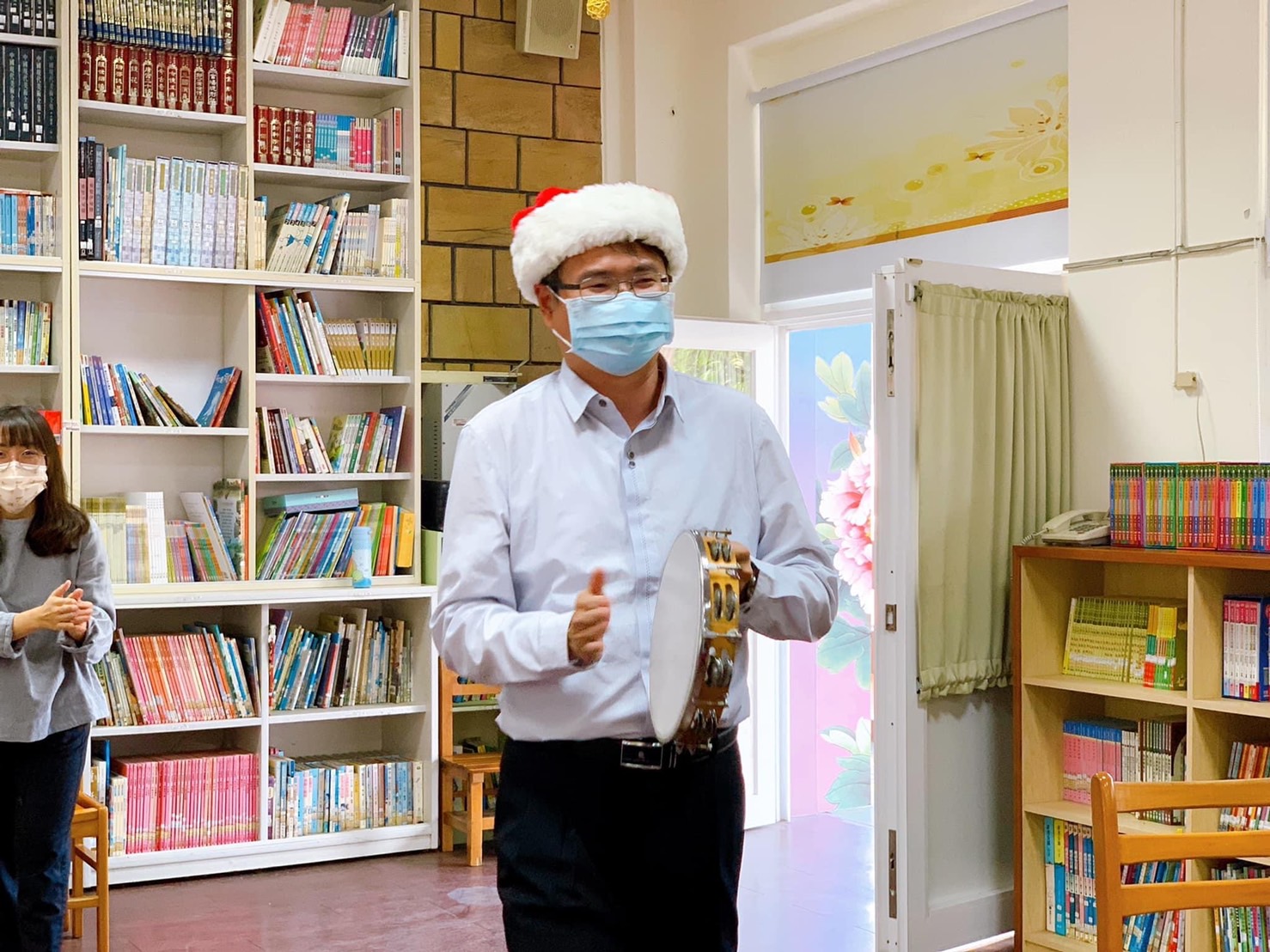 照片照片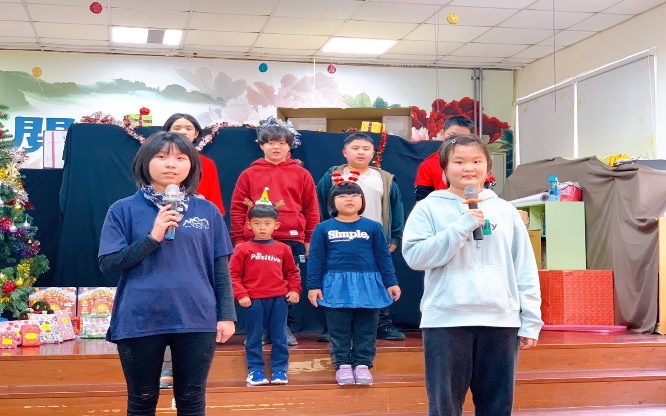 照片照片由校長為我們揭開今天活動的序幕由校長為我們揭開今天活動的序幕接著交棒給學生，一連唱了5首聖誕英文歌曲，包含平安夜及聖誕鈴聲接著交棒給學生，一連唱了5首聖誕英文歌曲，包含平安夜及聖誕鈴聲接著交棒給學生，一連唱了5首聖誕英文歌曲，包含平安夜及聖誕鈴聲照片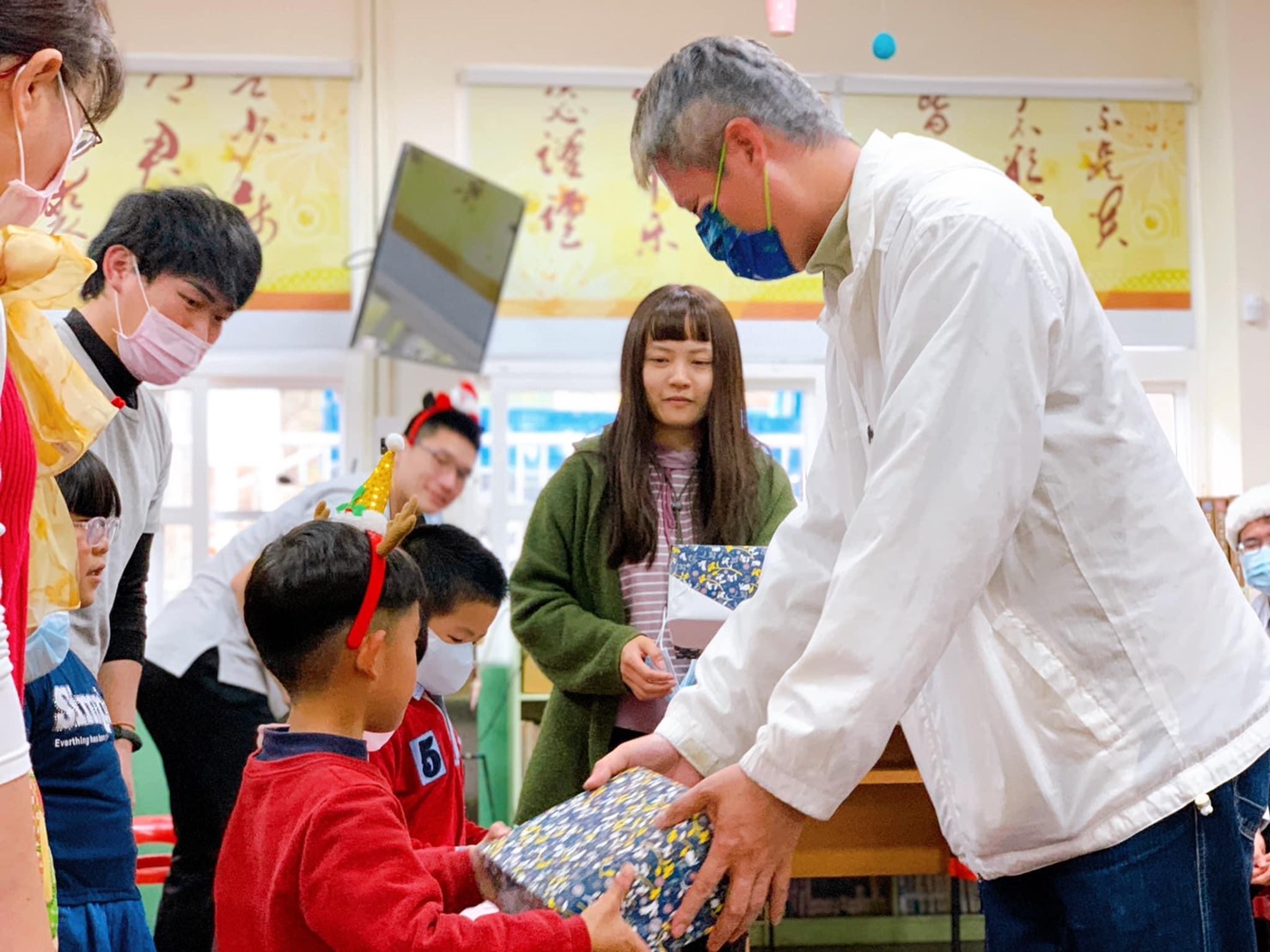 照片照片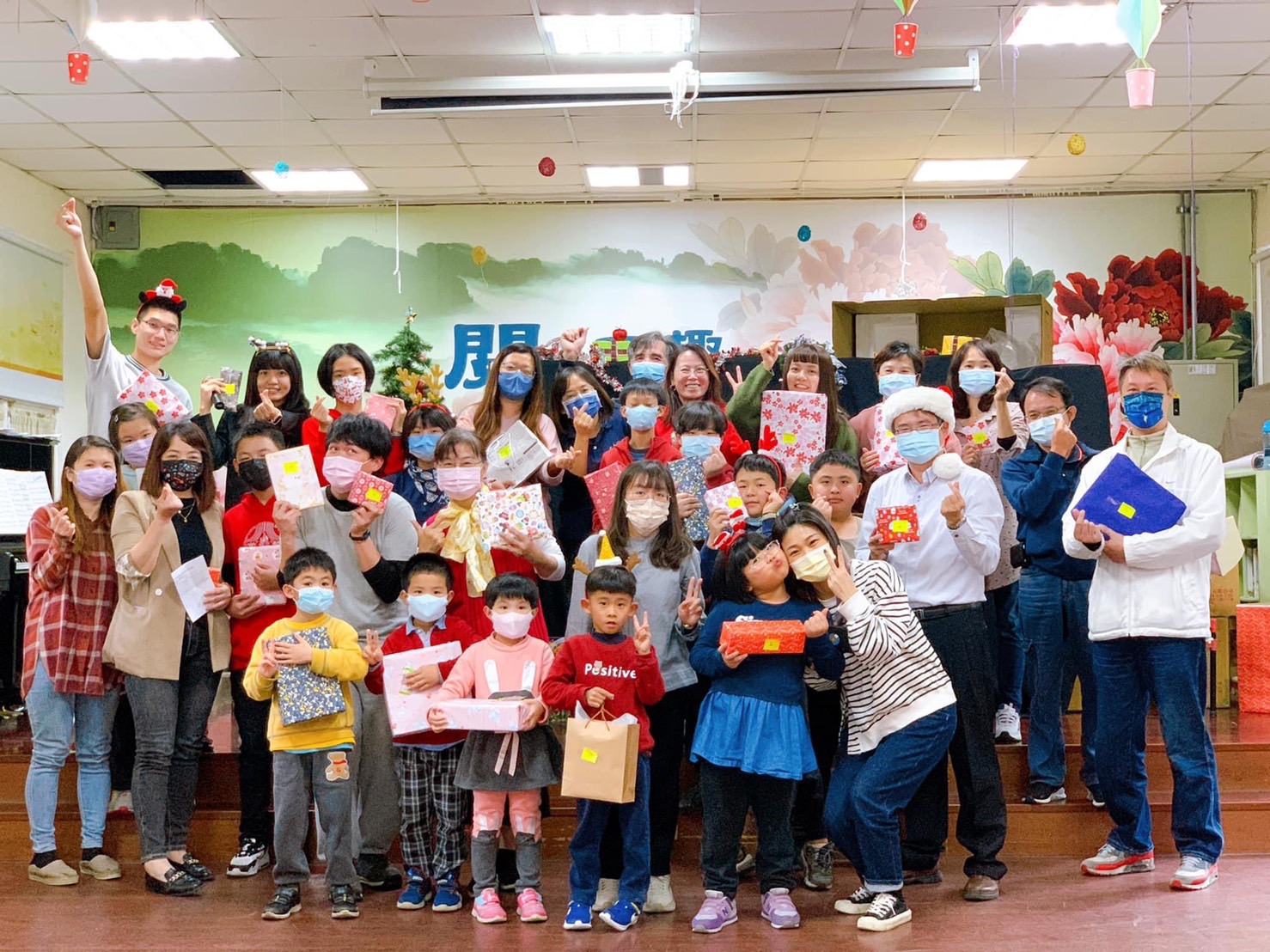 照片照片最後舉辦交換禮物，並邀請家長會長一同參加最後舉辦交換禮物，並邀請家長會長一同參加活動圓滿落幕活動圓滿落幕活動圓滿落幕